АДМИНИСТРАЦИЯ ГОРОДА ИШИМАПОСТАНОВЛЕНИЕ24 января 2023 г.                                                                                           № 56Руководствуясь положением «О порядке присвоения наименований улицам, площадям, другим объектам транспортной инфраструктуры, остановочным пунктам общественного городского транспорта и другим частям городского округа город Ишим», утвержденным постановлением администрации города Ишима от 12.05.2009 № 18, протоколом комиссии от 17.01.2023 по присвоению наименований улицам, площадям, другим объектам транспортной инфраструктуры, остановочным пунктам, рассмотрев представленные документы:Переименовать остановочный пункт общественного транспорта «9 Школа», расположенный на ул. Деповской и присвоить новое наименование «Школа №4».МКУ «Управление жилищно-коммунальным хозяйством г. Ишима» (Гасло М.А.) в срок не позднее одного месяца с момента принятия настоящего постановления вывесить аншлаги с наименованием остановочного пункта общественного городского транспорта. Аншлаг должен иметь черный фон, белые буквы.Опубликовать настоящее постановление в газете «Ишимская правда», в сетевом издании «Официальные документы города Ишима» (www.http://ishimdoc.ru) и разместить настоящее постановление на официальном сайте муниципального образования город Ишим ishim.admtyumen.ru.Контроль за исполнением постановления возложить на заместителя Главы города по городскому хозяйству.Глава города                                                                                        Ф.Б. Шишкин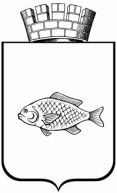 О  переименовании остановочных пунктовобщественного городского транспортав городе Ишиме